ISTITUTO TECNICO AMMINISTRAZIONE FINANZA E MARKETINGART. S.I.A.VERBALE COLLEGIO DOCENTI N. 1A.S. 2020/2021Il giorno 1 del mese di settembre dell’anno duemilaventi alle ore  15.30, presso la sala Docenti dell’Istituto “Blaise Pascal”, prende avvio la seduta del Collegio Docenti. Presiede il Dirigente scolastico Prof. Michele Graziano. Verbalizza la prof.ssa Lo Presti Angela.Ordine del giorno: 1. Riconferma nomina collaboratori del Dirigente Scolastico.2. Notifica del calendario scolastico regionale.3. Scansione a.s. 2020/2021.4. Modalità organizzative PIA-PAI.5. Insegnamento Educazione civica.6. Piano annuale delle attività a.s. 2020/2021.7. Proposta scansione ingresso alunni/orario delle lezioni a.s. 2020/21.8. Proposta organizzazione modalità svolgimento attività didattiche.9. Proposta orario ridotto mese di settembre.10. Proposta sospensione attività didattiche a.s. 2020/21.11. Nomina coordinatori di classe a.s. 2020/21.12. Regolamento di Istituto a.s. 2020/21.13. Nomina “referente Covid”.14. Analisi del “linee guida sulla Didattica digitale integrata” Decreto MIUR n. 39.
1° punto. Il D.S. riconferma i propri collaboratori: prof.ssa Angela Lo Presti, primo collaboratore, prof.ssa Antonina Clemente e prof. Pietro Riccobono, secondo collaboratore e segretario del Collegio Docenti. Il D.S. sottolinea la necessità di collaborazione e responsabilità da parte di tutti. Consapevoli della straordinarietà dell’a.s. la responsabilità e la disciplina devono appartenere ad ognuno nel proprio comportamento e compito istituzionale. Il D.S. saluta i docenti insediatisi per la prima volta al Collegio del Blaise Pascal.2° punto. Il D.S. comunica la data di inizio dell’a.s. in corso, 15 settembre 2020, e fine del medesimo, 8 giugno 2021; e comunica altresì la sospensione delle attività didattiche secondo il calendario allegato. Il Collegio approva. 3° punto. Il D.S. chiede al Collegio quale debba essere la scansione prevista per l’anno scolastico in corso; prevale la scelta del quadrimestre. Il Collegio delibera all’unanimità.4° punto. Il D.S. informa che i recuperi PAI inizieranno il giorno 2 settembre e termineranno l’11 settembre. Gli stessi si svolgeranno tramite piattaforma Zoom, per facilitare all’interno dei locali dell’Istituto lo svolgimento degli Esami di idoneità prima, e della sessione straordinaria degli Esami di Stato, i quali   impegneranno i locali dal 7 settembre c.a. Il D.S. ricorda che secondo il D.L. 22/2020 le attività PIA e PAI sono da intendersi quali attività didattica ordinaria e pertanto da collocarsi negli adempimenti contrattuali correlati alla professione docente. Altresì, il D.S. precisa che qualora il Ministero dia in futuro indicazioni diverse, la scuola darà comunicazione ai docenti impegnati nei corsi di recupero.5° punto. Il D.S. illustra le linee guida del Ministero per l’insegnamento dell’“Educazione civica”; i nuclei fondanti di tale disciplina fanno riferimento alle tematiche della cittadinanza attiva, dell’identità digitale, della sostenibilità ambientale e della salvaguardia del testo costituzionale. Si sofferma in particolar modo sui contenuti essenziali per realizzare le finalità indicate e precisa che i docenti di diritto ne cureranno il coordinamento, in sede di programmazione, considerato che l’educazione civica è trasversale agli insegnamenti di tutte le discipline.6° punto. Il D.S. presenta l’articolazione del Piano Annuale delle attività per l’ a.s. 2020/21, come da allegato al presente verbale. Il Collegio delibera e approva all’unanimità.7° punto. Il D.S. informa che gli orari di ingresso e di uscita degli alunni sono stati diversificati, per consentire uno scaglionamento fra biennio e triennio, nel rispetto delle norme per il contenimento dell’emergenza sanitaria; viene illustrato al Collegio la modalità di ingresso ed uscita degli alunni indicando lo scaglionamento del biennio e triennio, che sarà adottato per tutto l’a.s.. Il Collegio approva all’unanimità.8° punto. Il D.S. comunica che, nel rispetto delle norme di contenimento dell’emergenza sanitaria, l’attività didattica dovrà necessariamente prevedere la Didattica digitale integrata. Per tale ragione viene confermato l’utilizzo, per la stessa, della piattaforma online già in uso dai docenti dell’Istituto, Zoom. 9° punto. Il D.S. propone una riduzione di orario dal 15 settembre al 10 ottobre, sempre con loscaglionamento delle classi. Il Collegio delibera all’unanimità.10° punto. Il D.S. propone la sospensione delle attività didattiche per l’anno in corso, nei seguentigiorni 2 novembre 2020, 7 dicembre 2020, 15 febbraio 2021, 31 maggio e 1 giugno 2021. IlCollegio approva all’unanimità.11° punto. Il D.S. comunica al Collegio le nomine dei coordinatori e segretari di classe per l’anno in corso:I A prof.ssa Schiavo e prof.ssa RussoIIA prof.ssa Lo Presti e prof CitardaIIIA Prof.ssa Diliberto e prof. RappaIVA Prof.ssa Flauto e Prof.ssa GambinoVA Prof.ssa Clemente e prof.ssa FilingeriVB/POM Prof. Prof. Riccobono e Prof. Guida12° punto. Il D.S. precisa che si è reso necessario rivedere il Regolamento d’Istituto, pertanto illustra le parti modificate e integrate nel rispetto delle norme di contenimento del Covid 19; si sofferma in particolare sul rispetto delle norme in adozione per l’uso di spazi comuni e obblighi di sicurezza. Il Collegio approva all’unanimità.13° punto. Il D.S. informa che il MIUR ha introdotto la figura del Referente Covid, un soggetto che, debitamente formato, avrà il compito di controllare il rispetto delle norme all’interno dell’Istituto e monitorare le assenze degli alunni in ogni classe, unitamente alle assenze di docenti componenti i vari consigli, al fine di procedere tempestivamente per eventuali casi di positività al virus. Si sono resi disponibili i proff. Lo Presti e Riccobono. Il Collegio delibera all’unanimità la nomina dei due referenti.14° punto. Il D.S. informa il Collegio che il regolamento inviato dal MIUR sull’adozione della Didattica integrata prevede alcuni punti salienti, sinteticamente individuati nell’equilibrio tra attività sincrone ed asincrone, l’individuazione del fabbisogno didattico, la corretta realizzazione di strumenti per una valutazione costante e tempestiva che favorisca il rapporto Scuola-Famiglie.Alle ore 18.00, esaurita la trattazione dei punti all’ordine del giorno, la seduta è tolta. Il Segretario del Collegio                                                                                                  Il Dirigente Scolastico Prof.Prof.ssa Angela Lo Presti                                                                                         Prof.Michele GrazianoALLEGATO N°1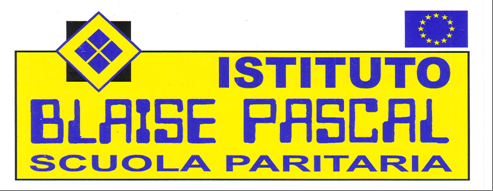 ALLEGATO N°2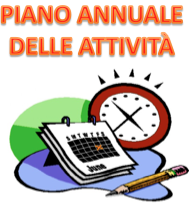 A.S. 2020/2021PREMESSAIl Piano annuale delle attività è di importanza fondamentale, non solo perché si configura come documento utile per gli operatori di questo Istituto dal momento che contiene la pianificazione delle attività che si dovranno svolgere, ma anche - e soprattutto perché è un atto che responsabilizza gli operatori stessi, in quanto esplicita gli impegni vincolanti per il raggiungimento del successo formativo degli allievi tramite: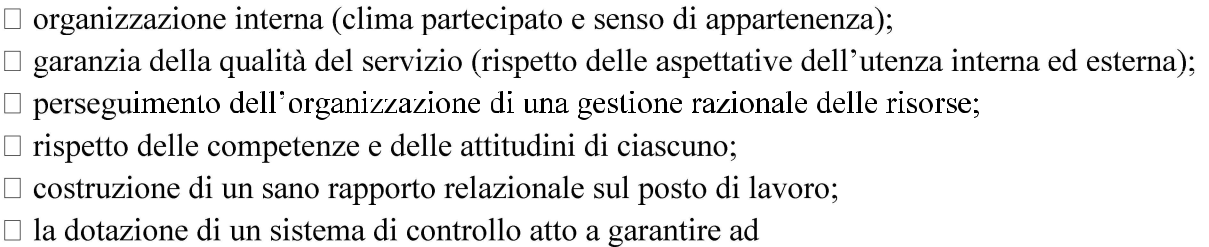 Il Piano Annuale delle Attività approvato dal Collegio dei Docenti costituisce formale convocazione degli incontri alle date indicate, salvo eventuali modifiche e variazioni che potrebbero essere apportatein caso di necessità nel corso  e che verranno comunicate nei tempi previsti. L’ordine del giorno delle riunioni sarà comunicato contestualmente alla convocazione formale.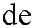 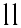 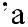 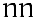 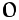 Calendario Scolastico Regione SiciliaDa aggiungere la festa del Santo Patrono e le seguenti Feste Nazionali: tutte le domeniche;il primo novembre, festa di tutti i Santi;l’8 dicembre, Immacolata Concezione;il 25 dicembre Natale;il 26 dicembre;il primo gennaio, Capodanno;il 6 gennaio, Epifania;il lunedì dopo Pasqua (Pasquetta);il 25 aprile, anniversario della liberazione;il primo maggio, festa del Lavoro;il 2 giugno, festa nazionale della RepubblicaSETTEMBRE 2019DAL 2-09-2019 AL 5-09-2019ESAMI DI IDONEITA’SETTEMBRE 201912 SETTEMBRE 2019INIZIO LEZIONISETTEMBRE 201913SETTEMBRE 2019PRIMO COLLEGIO DOCENTIOTTOBRE 2019SETTIMANA DAL 10 AL 14TEST D’INGRESSO PER LE CLASSI IA E IIIA ; ELEZIONI RAPPRESENTANTI D’ISTITUTO COMPONENTE ALUNNI E GENITORI.RINNOVO COMPONENTE DOCENTI CONSIGLIO D’ISTITUTOOTTOBRE 2019DAL 15 AL 31 OTTOBRE 2019INSERIMENTO ORGANICO; CONSEGNA DEI REGISTRI PERSONALI; CONSEGNA DELLE PROGRAMMAZIONI DIDATTICHE; NOVEMBRE 20191 NOVEMBRE 2019TUTTI I SANTINOVEMBRE 2019SETTIMANA DALL’ 11 AL 15 NOVEMBRE 2019CONSIGLI DI CLASSEDICEMBRE 2019SETTIMANA DAL 16 AL 20RICEVIMENTO GENITORI E CDCDICEMBRE 2019DAL 23 AL 31 DICEMBRE 2019VACANZE NATALIZIEGENNAIO 2020DAL 1°AL 6 GENNAIO 2020VACANZE NATALIZIEGENNAIO 20207 GENNAIO 2020RIENTRO A SCUOLAGENNAIO 202031 GENNAIO 2020CHIUSURA I QUADRIMESTREFEBBARIO 2020SETTIMANA DAL 3 AL 7 CDC TUTTE LE CLASSI SCRUTINI I QUADRIMESTREFEBBARIO 2020SETTIMANA DAL 17 AL 22RICEVIMENTO GENITORI E CONSEGNA PAGELLINOMARZO 2020SETTIMANA DAL 2 AL 6 MARZO COLLEGIO DOCENTIMARZO 2020DATE DA STABILIRESIMULAZIONE SCRITTA E ORALE  ESAME DI STATO A.S. 19/20APRILE 2020DAL 9 AL 14VACANZE PASQUALIAPRILE 202025 APRILEFESTA DELLA LIBERAZIONEMAGGIO 20201° MAGGIO 2020FESTA DEI LAVORATORIMAGGIO 2020SETTIMANA DAL 4 ALL’8 COLLEGIO DOCENTIMAGGIO 2020SETTIMANA DALL’11 AL 15 CDC SOLO CLASSI QUINTESETTIMAN DAL 18 AL 22 MAGGIOSIMULAZIONE ESAMI DI STATO A.S. 19/20DAL 25 AL 28 MAGGIO 2020ESAMI PRELIMINARIGIUGNO 200208 GIUGNOFINE SECONDO QUADRIMESTRE; ULTIMO GIORNO DI SCUOLA; CONSEGNA PROGRAMMAZIONI DIDATTISCHE SVOLTEGIUGNO 2002011-12 GIUGNOSCRUTINI II QUADRIMESTRE